Governors’ Information and Attendance 22-23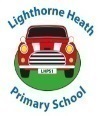 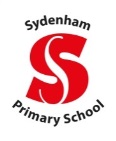 Governors’ Information and Attendance 22-23Governors’ Information and Attendance 22-23Governors’ Information and AttendanceNameDate of AppointmentTerm of OfficeAppointed byDate stepped downBusiness and financial interestsRelationships between governors and staffAttendance RecordAttendance RecordDavid BoothSeptember 20104 yearsCo-opted GovernorN/AOccasional letting of LH school hall for CubsNoneAutumn 1David BoothSeptember 20104 yearsCo-opted GovernorN/AOccasional letting of LH school hall for CubsNoneAutumn 2David BoothSeptember 20104 yearsCo-opted GovernorN/AOccasional letting of LH school hall for CubsNoneAutumn 3AbsentDavid BoothSeptember 20104 yearsCo-opted GovernorN/AOccasional letting of LH school hall for CubsNoneSpring 1AbsentDavid BoothSeptember 20104 yearsCo-opted GovernorN/AOccasional letting of LH school hall for CubsNoneSpring 2David BoothSeptember 20104 yearsCo-opted GovernorN/AOccasional letting of LH school hall for CubsNoneSummer 1David BoothSeptember 20104 yearsCo-opted GovernorN/AOccasional letting of LH school hall for CubsNoneSummer 2Tim NaylorSeptember 20104 yearsLA GovernorN/ANoneNoneAutumn 1Tim NaylorSeptember 20104 yearsLA GovernorN/ANoneNoneAutumn 2Tim NaylorSeptember 20104 yearsLA GovernorN/ANoneNoneAutumn 3Tim NaylorSeptember 20104 yearsLA GovernorN/ANoneNoneSpring 1Tim NaylorSeptember 20104 yearsLA GovernorN/ANoneNoneSpring 2Tim NaylorSeptember 20104 yearsLA GovernorN/ANoneNoneSummer 1Tim NaylorSeptember 20104 yearsLA GovernorN/ANoneNoneSummer 2Valerie Leigh-HuntSeptember 20104 yearsCo-opted GovernorN/ANoneNoneAutumn 1AbsentValerie Leigh-HuntSeptember 20104 yearsCo-opted GovernorN/ANoneNoneAutumn 2AbsentValerie Leigh-HuntSeptember 20104 yearsCo-opted GovernorN/ANoneNoneAutumn 3AbsentValerie Leigh-HuntSeptember 20104 yearsCo-opted GovernorN/ANoneNoneSpring 1AbsentValerie Leigh-HuntSeptember 20104 yearsCo-opted GovernorN/ANoneNoneSpring 2Valerie Leigh-HuntSeptember 20104 yearsCo-opted GovernorN/ANoneNoneSummer 1Valerie Leigh-HuntSeptember 20104 yearsCo-opted GovernorN/ANoneNoneSummer 2NameDate of AppointmentTerm of OfficeAppointed byDate stepped downBusiness and financial interestsRelationships between governors and staffAttendance RecordAttendance RecordCaroline PeacockSeptember 2018 (Co-Opted GovernorSeptember 2020 (Vice Chair)4 yearsElected Parent GovernorN/ANoneNoneAutumn 1Caroline PeacockSeptember 2018 (Co-Opted GovernorSeptember 2020 (Vice Chair)4 yearsElected Parent GovernorN/ANoneNoneAutumn 2Caroline PeacockSeptember 2018 (Co-Opted GovernorSeptember 2020 (Vice Chair)4 yearsElected Parent GovernorN/ANoneNoneAutumn 3Caroline PeacockSeptember 2018 (Co-Opted GovernorSeptember 2020 (Vice Chair)4 yearsElected Parent GovernorN/ANoneNoneSpring 1Caroline PeacockSeptember 2018 (Co-Opted GovernorSeptember 2020 (Vice Chair)4 yearsElected Parent GovernorN/ANoneNoneSpring 2ApologiseCaroline PeacockSeptember 2018 (Co-Opted GovernorSeptember 2020 (Vice Chair)4 yearsElected Parent GovernorN/ANoneNoneSummer 1Caroline PeacockSeptember 2018 (Co-Opted GovernorSeptember 2020 (Vice Chair)4 yearsElected Parent GovernorN/ANoneNoneSummer 2Sharnjit KaurSeptember 20204 yearsElected Parent GovernorN/ANoneNoneAutumn 1Sharnjit KaurSeptember 20204 yearsElected Parent GovernorN/ANoneNoneAutumn 2Sharnjit KaurSeptember 20204 yearsElected Parent GovernorN/ANoneNoneAutumn 3Sharnjit KaurSeptember 20204 yearsElected Parent GovernorN/ANoneNoneSpring 1Sharnjit KaurSeptember 20204 yearsElected Parent GovernorN/ANoneNoneSpring 2Sharnjit KaurSeptember 20204 yearsElected Parent GovernorN/ANoneNoneSummer 1Sharnjit KaurSeptember 20204 yearsElected Parent GovernorN/ANoneNoneSummer 2Victoria Daines4 yearsElected Parent GovernorN/ANoneNoneAutumn 1Victoria Daines4 yearsElected Parent GovernorN/ANoneNoneAutumn 2Victoria Daines4 yearsElected Parent GovernorN/ANoneNoneAutumn 3Victoria Daines4 yearsElected Parent GovernorN/ANoneNoneSpring 1Victoria Daines4 yearsElected Parent GovernorN/ANoneNoneSpring 2Victoria Daines4 yearsElected Parent GovernorN/ANoneNoneSummer 1Victoria Daines4 yearsElected Parent GovernorN/ANoneNoneSummer 2Richard ButlerSeptember 2010September 2020(Chair)4 yearsCo-opted GovernorN/AOnside Coaching (PPA Cover) contract at both schoolsNoneAutumn 1Richard ButlerSeptember 2010September 2020(Chair)4 yearsCo-opted GovernorN/AOnside Coaching (PPA Cover) contract at both schoolsNoneAutumn 2Richard ButlerSeptember 2010September 2020(Chair)4 yearsCo-opted GovernorN/AOnside Coaching (PPA Cover) contract at both schoolsNoneAutumn 3Richard ButlerSeptember 2010September 2020(Chair)4 yearsCo-opted GovernorN/AOnside Coaching (PPA Cover) contract at both schoolsNoneSpring 1Richard ButlerSeptember 2010September 2020(Chair)4 yearsCo-opted GovernorN/AOnside Coaching (PPA Cover) contract at both schoolsNoneSpring 2Richard ButlerSeptember 2010September 2020(Chair)4 yearsCo-opted GovernorN/AOnside Coaching (PPA Cover) contract at both schoolsNoneSummer 1Richard ButlerSeptember 2010September 2020(Chair)4 yearsCo-opted GovernorN/AOnside Coaching (PPA Cover) contract at both schoolsNoneSummer 2NameDate of AppointmentTerm of OfficeAppointed byDate stepped downBusiness and financial interestsRelationships between governors and staffAttendance RecordAttendance RecordJuliette WestwoodSeptember 2004ongoingHead Teacher GovernorN/ANoneNoneAutumn 1Juliette WestwoodSeptember 2004ongoingHead Teacher GovernorN/ANoneNoneAutumn 2Juliette WestwoodSeptember 2004ongoingHead Teacher GovernorN/ANoneNoneAutumn 3Juliette WestwoodSeptember 2004ongoingHead Teacher GovernorN/ANoneNoneSpring 1Juliette WestwoodSeptember 2004ongoingHead Teacher GovernorN/ANoneNoneSpring 2Juliette WestwoodSeptember 2004ongoingHead Teacher GovernorN/ANoneNoneSummer 1Juliette WestwoodSeptember 2004ongoingHead Teacher GovernorN/ANoneNoneSummer 2Carol GlennyJanuary 20164 yearsAssociate GovernorN/ANoneNoneAutumn 1Carol GlennyJanuary 20164 yearsAssociate GovernorN/ANoneNoneAutumn 2Carol GlennyJanuary 20164 yearsAssociate GovernorN/ANoneNoneAutumn 3Carol GlennyJanuary 20164 yearsAssociate GovernorN/ANoneNoneSpring 1Carol GlennyJanuary 20164 yearsAssociate GovernorN/ANoneNoneSpring 2Carol GlennyJanuary 20164 yearsAssociate GovernorN/ANoneNoneSummer 1Carol GlennyJanuary 20164 yearsAssociate GovernorN/ANoneNoneSummer 2Lucy ChallandSeptember 20164 yearsAssociate GovernorN/ANoneNoneAutumn 1Lucy ChallandSeptember 20164 yearsAssociate GovernorN/ANoneNoneAutumn 2Lucy ChallandSeptember 20164 yearsAssociate GovernorN/ANoneNoneAutumn 3Lucy ChallandSeptember 20164 yearsAssociate GovernorN/ANoneNoneSpring 1Lucy ChallandSeptember 20164 yearsAssociate GovernorN/ANoneNoneSpring 2Lucy ChallandSeptember 20164 yearsAssociate GovernorN/ANoneNoneSummer 1Lucy ChallandSeptember 20164 yearsAssociate GovernorN/ANoneNoneSummer 2Jill ManleySeptember 20184 yearsAssociate GovernorN/ANoneNoneAutumn 1Jill ManleySeptember 20184 yearsAssociate GovernorN/ANoneNoneAutumn 2Jill ManleySeptember 20184 yearsAssociate GovernorN/ANoneNoneAutumn 3ApologiseJill ManleySeptember 20184 yearsAssociate GovernorN/ANoneNoneSpring 1Jill ManleySeptember 20184 yearsAssociate GovernorN/ANoneNoneSpring 2Jill ManleySeptember 20184 yearsAssociate GovernorN/ANoneNoneSummer 1Jill ManleySeptember 20184 yearsAssociate GovernorN/ANoneNoneSummer 2NameDate of AppointmentTerm of OfficeAppointed byDate stepped downBusiness and financial interestsRelationships between governors and staffAttendance RecordAttendance RecordCatherine GillespieStaff Governor – Voting RightsSeptember 20204 yearsAssociate GovernorN/ANoneNoneAutumn 1Catherine GillespieStaff Governor – Voting RightsSeptember 20204 yearsAssociate GovernorN/ANoneNoneAutumn 2Catherine GillespieStaff Governor – Voting RightsSeptember 20204 yearsAssociate GovernorN/ANoneNoneAutumn 3ApologiseCatherine GillespieStaff Governor – Voting RightsSeptember 20204 yearsAssociate GovernorN/ANoneNoneSpring 1Catherine GillespieStaff Governor – Voting RightsSeptember 20204 yearsAssociate GovernorN/ANoneNoneSpring 2Catherine GillespieStaff Governor – Voting RightsSeptember 20204 yearsAssociate GovernorN/ANoneNoneSummer 1Catherine GillespieStaff Governor – Voting RightsSeptember 20204 yearsAssociate GovernorN/ANoneNoneSummer 2Nikki Ajibade4 yearsCo-Opted GovernorN/ANoneNoneAutumn 1Nikki Ajibade4 yearsCo-Opted GovernorN/ANoneNoneAutumn2ApologiseNikki Ajibade4 yearsCo-Opted GovernorN/ANoneNoneAutumn 3Nikki Ajibade4 yearsCo-Opted GovernorN/ANoneNoneSpring 1Nikki Ajibade4 yearsCo-Opted GovernorN/ANoneNoneSpring 2Nikki Ajibade4 yearsCo-Opted GovernorN/ANoneNoneSummer 1ApologiseNikki Ajibade4 yearsCo-Opted GovernorN/ANoneNoneSummer 2Will Roberts4 yearsCo-Opted GovernorN/ANoneAutumn 1ApologiesWill Roberts4 yearsCo-Opted GovernorN/ANoneAutumn2Will Roberts4 yearsCo-Opted GovernorN/ANoneAutumn 3Will Roberts4 yearsCo-Opted GovernorN/ANoneSpring 1Will Roberts4 yearsCo-Opted GovernorN/ANoneSpring 2ApologiseWill Roberts4 yearsCo-Opted GovernorN/ANoneSummer 1Will Roberts4 yearsCo-Opted GovernorN/ANoneSummer 2